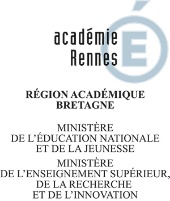 Je soussigné (e) : Etablissement d’exercice : Discipline : _____________					Il s’agit de :  1ère demande       Renouvellement (date de la dernière  autorisation accordée : _____________) Demande l’autorisation, en plus de mon activité principale, d’exercer l’activité secondaire suivante :Etablissement ou organisme employeur : Adresse : Nature exacte de la fonction exercée : (préciser le type d’activité) : Nombre d’heures total précis : Date de début et de fin de l’activité exercée : Montant de la rémunération (joindre obligatoirement pièces justificatives) : Renseignements complémentaires :L’intéressé(e) exerce-t-il d’autres activités (préciser la période de référence et le temps de travail) :J’atteste sur l’honneur l’exactitude des renseignements fournis ci-dessus et certifie avoir pris connaissance des dispositions du décret n° 2017-105 du 27 janvier 2017Et s’il s’agit d’une activité accessoire à caractère privé, DECLARE sur l’honneur ne pas être chargé, dans le cadre de mon activité principale, de la surveillance ou de l’administration de cette entreprise ou de cet organisme, au sens de l’article L.432-12 du code pénal.FAIT A				le Signature de l’intéressé(e)Cette demande est à retourner dûment complétée en 2 exemplairesAu Rectorat – 96, rue d’Antrain – 35705 RENNES CEDEX 7 – Division des Personnels des Etablissements PrivésToute demande incomplète sera renvoyée à l’intéressé (e)CADRE RÉSERVÉ au chef d’établissementAVIS circonstancié du chef d’établissementFait à                                      leSignature et cachet de l’établissementVISA et CACHET des supérieurs hiérarchiques de l’activité accessoireCADRE RÉSERVÉ à l’administration Décision du RecteurRennes, le Motif : 